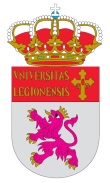 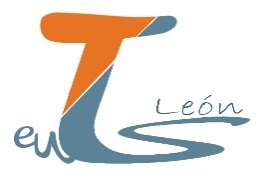               UNIVERSIDAD DE LEÓN	ESCUELA UNIVERSITARIA DE TRABAJO SOCIAL		“NTRA. SRA. DEL CAMINO”			LEÓNSEGUIMIENTO-TUTORIZACIÓN DE LA MEMORIA FIN DE GRADO(entregar en la Unidad Administrativa del Centro)	Tutoría:	1ª  (Presentación del esquema)			2ª (Febrero)			3ª (Abril)			4º (Presentación del documento de conformidad)Observaciones             Firmado Director/a del Trabajo				Firmado Alumno/aAlumnoDirector/a del trabajoTítulo del Trabajo (incluido en el proyecto) Breve descripción del trabajo presentado (a cumplimentar por el alumno de forma previa a la realización de la tutoría)  Acuerdos adoptados (a cumplimentar por el alumno y director/a del trabajo en la tutoría) 